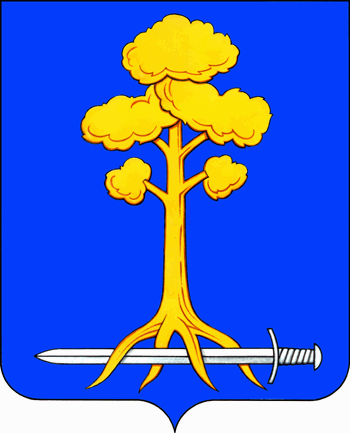 МУНИЦИПАЛЬНОЕ ОБРАЗОВАНИЕСЕРТОЛОВСКОЕ ГОРОДСКОЕ ПОСЕЛЕНИЕВСЕВОЛОЖСКОГО МУНИЦИПАЛЬНОГО РАЙОНАЛЕНИНГРАДСКОЙ ОБЛАСТИАДМИНИСТРАЦИЯП О С Т А Н О В Л Е Н И Е27 июля 2022г.                                                                                             №415г. СертоловоО подготовке и проведении на территории МО Сертоловомассовых культурных и спортивныхмероприятий в августе 2022 годаВ соответствии с Федеральным законом от 06.10.2003 г. № 131-ФЗ «Об общих принципах организации местного самоуправления в Российской Федерации», на основании Устава МО Сертолово, Положения об администрации, постановления администрации  МО Сертолово от 23.10.2019 г. №903 «Об утверждении муниципальной программы МО Сертолово «Развитие культуры  в МО Сертолово» на 2020-2024 г.г., постановления администрации МО Сертолово от 23.10.2019 г. №902  «Об утверждении муниципальной программы МО Сертолово «Развитие физической культуры и спорта в МО Сертолово» на 2020-2024г.г., в целях обеспечения безопасности граждан при организации и проведении мероприятий, оперативного реагирования на возможные нестандартные ситуации, администрация МО СертоловоПОСТАНОВЛЯЕТ:Назначить и провести в августе 2022 года на территории МО Сертолово следующие мероприятия: Спортивную зарядку «Ни дня без движения!»:01.08.2022г., 10.08.2022г., 20.08.2022г., начало в 10:00, место проведения г. Сертолово ул. Молодцова д.7 к.2. территория за зданием.Детскую интерактивную программу на детских площадках для жителей г. Сертолово, с участием аниматоров:- 05.08.2022г. начало в 11:00, место проведения: г. Сертолово ул. Ветеранов дома 3-5 «Гуси лебеди».-12.08.2022г. начало в 11:00, место проведения: г. Сертолово ул. Заречная дома11-13. 1.3.  Мероприятие, посвященное 86-ой годовщине со дня образования города Сертолово и 95-летию Ленинградской области:- 20.08.2022г. Спортивное соревнование для малышей «Беговел-2022» 20.08.2022г. начало в 10:00, место проведения: г. Сертолово ул. Молодцова д.7 к.2 территория за зданием.  - 20.08.2022г. Турнир по мини-футболу, начало в 10:00, место проведения: г. Сертолово ул. Молодцова д.4 к.3 ФОК Футбольное поле.- 20.08.2022г. Турнир по шахматам, начало в 10:00, место проведения г. Сертолово ул. Школьная, д.1 кор.3 Шахматный клуб «Олимп».-20.08.2022г. Праздничная концертная программа «Тебе, мой любимый город!» в новых микрорайонах города Сертолово:12:00, место проведения: ЖК «Новое Сертолово» в районе ул. Тихвинская д.6/1.13:30, место проведения: ЖК «Золотые Купола» в районе ул. Любимая д.1.-20.08.2022г. Праздничное фестивальное шествие «Все флаги в гости к нам!», формирование колонны с 12:15-14:15. Начало шествия с 14:15. Место проведения: г. Сертолово, в районе ул. Шоссейная д.9/2- Молодцова д.8, к.1-Кожемякина-Ларина-Молодежная-Молодцова д.16, «Парк Героев». Приложение к постановлению.-20.08.2022г. Праздничная торжественная программа с 14:00 до 22:00, место проведения: г. Сертолово, «Парк Героев» в районе ул. Молодцова, д.16.-20.08.2022г. Праздничный фейерверк, начало в 22:00, место проведения: г. Сертолово «Парк Героев» в районе ул. Молодцова, д.16.  1.4. 22.08.2022г. Патриотическую акцию посвященную Дню государственного флага РФ, начало в 12:00. Место проведения: г. Сертолово «Парк героев» в районе ул. Молодцова, д.16.   1.5. 24.08.2022г. Спортивный праздник, сдача норм ГТО, начало в 11:00. Место проведения: г. Сертолово ул. Школьная д. 1, корп. 2 МОУ ССОШ №1 Спортивная площадка.     2. В целях организации и проведения мероприятий, указанных в пункте 1 настоящего постановления, муниципальному автономному учреждению «Сертоловский культурно-спортивный центр «Спектр» выступить организатором мероприятий, для чего: 	2.1.при организации и проведении массового мероприятия руководствоваться:- Примерным положением о порядке организации и проведения культурно-массовых, театрально-зрелищных мероприятий и фейерверков на территории муниципального района (городского округа) Ленинградской области, утвержденным распоряжением Правительства Ленинградской области от 26.07.2007 года №296-р;        - постановлением администрации МО Сертолово от 21.01.2015 г. № 9 «Об утверждении Положения о порядке организации и проведения массовых мероприятий и фейерверков на территории муниципального образования Сертолово Всеволожского муниципального района Ленинградской области»;       2.2. разместить на официальном сайте администрации МО Сертолово в информационно-телекоммуникационной сети Интернет Положение о соревнованиях и мероприятиях, указанных в п.1.1-1.5;          2.3. в целях организации безопасности и охраны общественного порядка организовать взаимодействие с 88 отделом полиции УМВД Российской Федерации по Всеволожскому району Ленинградской области, Группой охраны общественного порядка УМВД Российской Федерации по Всеволожскому району Ленинградской области, командиром ДНД МО Сертолово;           2.4. обеспечить взаимодействие с силовыми структурами по обмену информацией, обо всех подозрительных ситуациях докладывать представителям силовых структур немедленно;2.5. в целях предупреждения и пресечения проявлений экстремистского характера совместно с территориальными органами МВД РФ и МЧС РФ принять предусмотренные законом меры по антитеррористической защищенности мест массового пребывания людей в период проведения массовых мероприятий.            3 .  Рекомендовать 88 отделу полиции УМВД по Всеволожскому району Ленинградской области, командиру ДНД МО Сертолово (при проведении мероприятий, предусмотренных графиком проведения рейдов ДНД в рамках муниципальной программы «Безопасный город Сертолово» на 2019-2022 г.г.) принять меры к обеспечению: - общественного порядка в местах проведения мероприятий и на прилегающих к ним территориях; - незамедлительного реагирования на информацию, поступающую от граждан обо всех подозрительных предметах, находящихся в районе проведения мероприятий.              4.  Рекомендовать ГБУЗ ЛО «Станция скорой медицинской помощи» принять меры к обеспечению медицинского сопровождения на период проведения мероприятий.              5. Отделу местного самоуправления администрации МО Сертолово направить настоящее постановление в МАУ «Сертоловский КСЦ «Спектр», 88 отдел полиции УМВД по Всеволожскому району Ленинградской области, ГБУЗ ЛО «Отделение скорой медицинской помощи территориальный центр медицины катастроф».               6.  Настоящее постановление разместить на официальном сайте администрации МО Сертолово в информационно-телекоммуникационной сети Интернет.   7. Постановление вступает в силу после подписания.             8. Контроль за исполнением настоящего постановления оставляю за собой.  Глава администрации						Ю.А.ХодькоПриложение к постановлениюадминистрации МО Сертолово от 27.07.2022г. №415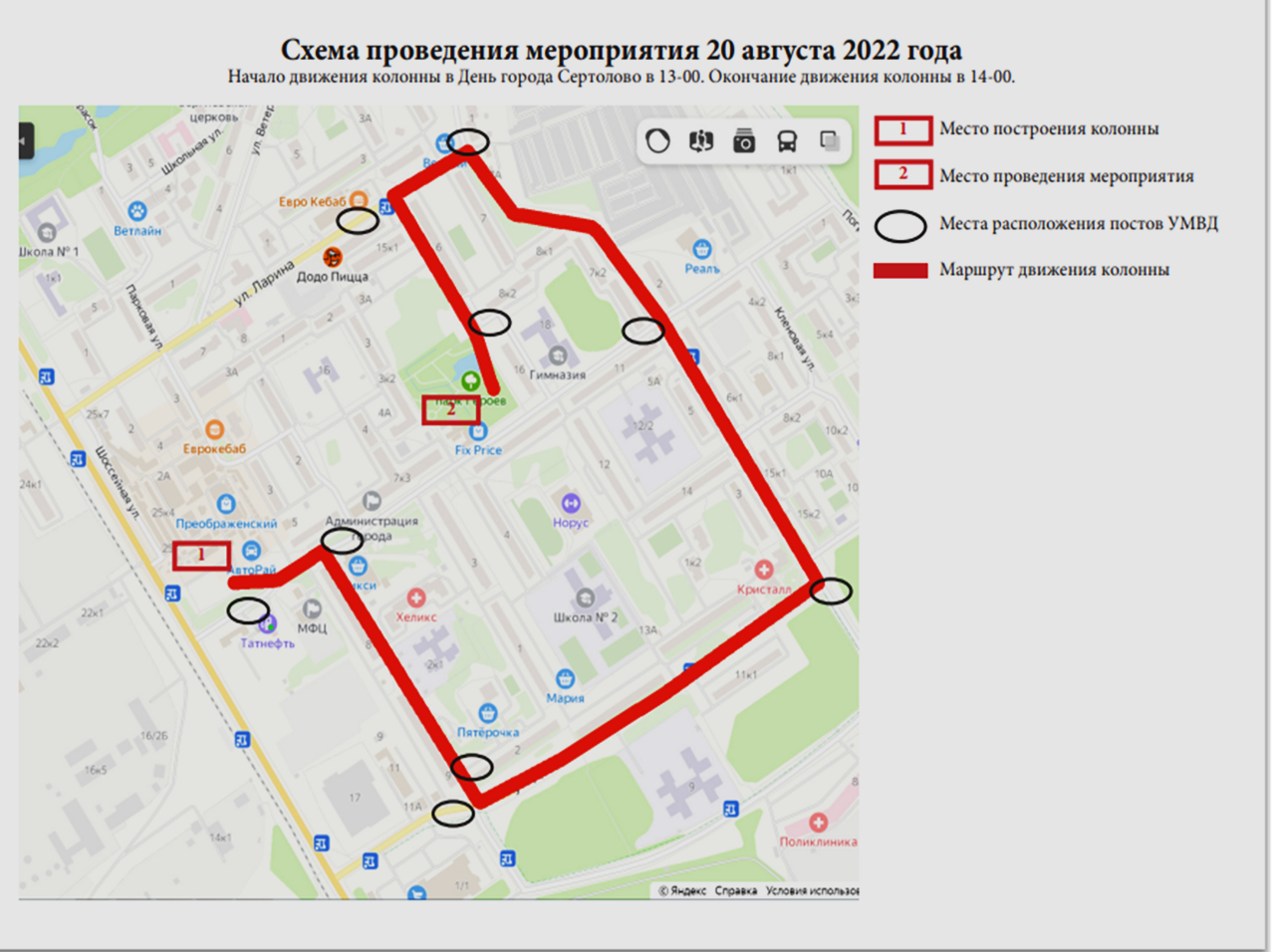 